Odbor kultury a památkové péče Magistrát města Zlína náměstí Míru 12, 761 40 Zlín, pracoviště Zarámí 4421 tel.: 577 630 324, fax: 577 630 369, olgagaidosikova@zlin.eu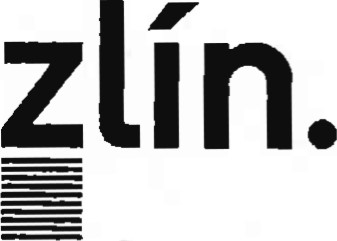 Sociální služby pro osoby se zdravotním postižením, příspěvková organizaceMgr. Ing. Adéla MachalováNa Hrádku 100763 16 FryštákSpisová značka: OK MMZL 0416671/2015Vyřizuje: Gajdošíková Olga 577 630 324Datum. 28. 5. 2015ZÁVAZN É STAN OVIS KOMagistrát města Zlína, Odbor kultury a památkové péče, jako místně příslušný orgán státní správy na úseku památkové péče (dále jen „správní orgán”) podle ust. § 11 odst. 1 zákona č. 500/2004 Sb., správní řád, ve znění pozdějších předpisů (dále jen „správní řád”) a jako věcně příslušný orgán podle ust. § 29 odst. 2 pism. e) zákona č. 20/1987 Sb., o státní památkové péči, ve znění pozdějších předpisů (dále jen „památkový zákon”), na základě žádosti, kterou podala dne 7. 4 2015 organizace Sociální služby pro osoby se zdravotním postižením, příspěvková organizace, se sídlem Na Hrádku 100, 763 16 Fryšták (dále jen „žadatel”), zastoupená ředitelkou organizace, Mgr. Ing. Adélou Machalovou, která dále pověřila plnou mocí k zastupování ve věci pana Miroslava Špidlu, narozeného 19. 2. 1955, trvale bytem Na Požáře 2928, 760 01 Zlín; žadatel je oprávněny na základě zřizovací listiny hospodařit se svěřeným majetkem ve vlastnictví Zlínského kraje, se sídlem tř. Tomáše Bati 21 , 760 01 Zlín, IČ 70891320 (dáte jen „vlastník'), k plánovanému záměru provedení obnovy nátěrů venkovních dřevěných konstrukcí, výměny zasklení světlíku v 2.NP, oplechování krycích desek 5 ks komínů, oplechování horní desky obou balustrád venkovního historického schodiště na západní straně objektu) a doplnění nájezdové rampy na východní straně budovy objekt č. p, 100 Jadrníčkova vila, Na Hrádku, pozemky parc. č. st. 501 a parc. č. 502/1, k, ú. a obec Fryšták, Zlínský kraj, vydává jako dotčený orgán státní správy na úseku památkové péče (dále jen ,dotčený orgán') dle ust. § 149 odst. 1 správního řádu a v souladu s ust. § 14 odst. 1 a odst. 2 a ust. § 44a odst. 3 památkového zákona toto závazné stanovisko: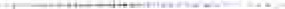 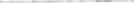 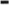 plánované práce - obnova nátěrů venkovních dřevěných konstrukcí (odstranění nesoudržných nátěrů + 1x základní nátěr Herbol, přebroušení soudržných nátěrů, v místech bez nátěrů odstranění horní vrstvy dřeva + 1x napouštěcí olej + 1x základní nátěr Herbol + tmel jemný dvousložkový polyesterový PANT SYSTÉM, vše nátěr 2x email nátěr Herbol barevnost dle původního řešení RAL 301 1 a RAL 1015), výměna zasklení světlíku v 2.NP (z bezpečnostních důvodů náhrada současného běžného zasklení drátosklem), oplechování krycích desek 5 ks komínů a oplechování horních desek obou balustrád venkovního historického schodiště na západní straně objektu (měděný plech kopírující tvar krycí a horní desky), doplnění nájezdové rampy na východní straně budovy (bezbariérový přístup do objektu tvořený lehkou kovovou pozinkovanou konstrukcí) objekt č. p. 100 Jadrníčkova vila, Na Hrádku, pozemky parc. č. st. 501 a parc. č. 502/1, k, ú. a obec Fryšták, Zlínský kraj, který je kulturní památkou zapsanou v Ústředním seznamu nemovitých kulturních památek ČR (dále jen „ÚSNKP ČR) pod rejstří č. 13839/7-8790, umístěnou na území Městské památkové zóny Fryšták (dále jen „MPZ Fryšták”) - vyhláška Ministerstva kultury ze dne 22. září 1995 0 prohlášení území historických jader měst za památkové zóny dále jen „Vyhláška”, provedení prací dle žádosti - část Popis prací j s o u dle ust. § 14 odst. 1 a 3 památkového zákona z hlediska zájmů státní památkové péče přípustné a pro realizaci záměru v rozsahu výše uvedeném v souladu s ust. § 14 odst. 3 památkového zákona a ust. § 9 odst. 4 prováděcí vyhlášky Ministerstva kultury České republiky č. 66/1986 Sb. (dále jen „prováděcí vyhláška”) se stanovují tyto podmínky: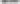 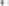 Žadatel zajistí, že bude zachováno stávající secesní lehké kovové zábradlí schodiště na východní straně objektu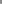 Žadatel oznámí dotčenému orgánu zahájeni každé části předmětných prací s předstihem minimálně 14 dní.Odůvodnění:Objekt č. p. 100 Jadrníčkova vila, Na Hrádku, parc. č. st. 501 a parc. č. 502/1, k. ú. a obec Fryšták, Zlínský kraj kulturní památka zapsaná v ÚSNKP pod rejstř. č. 13839/7-8790, objekt na území MPZ Fryšták - vyhláška Ministerstva kultury ze dne 22. září 1995 o prohlášení území historických jader měst za památkové zóny - dále jen „Vyhláška“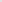 obnova nátěrů venkovních dřevěných konstrukcí, výměna zasklení světlíku v 2.NP., oplechováni krycích desek 5 ks komínů a oplechování horních desek obou balustrád venkovního schodiště na západní straně objektu. Doplněni nájezdové rampy (bezbariérový přístup) na východní straně budovyŽadatel předložil dne 7. 4. 2015 žádost o vydání závazného stanoviska k provedení výše uvedených prací, které zamýšlí provést na objektu „Jadrníčkovy vily” ve Fryšták, Žádost specifikuje podrobně navrhované práce v části Popis prací, současný stav dokumentují přílohy žádosti, fotodokumentace jednotlivých částí této kulturní památky, na nichž mají být předmětné práce prováděny, včetně vizualizace navrhované nájezdové rampy. Dnem podání žádosti bylo zahájeno řízení, dotčený orgán doplnil dokumenty prokazující právní vztah k předmětné nemovitosti, list vlastnický a snímek z katastrální mapy. Dle LV č. 1496, okres: 3705 Zlín, obec 58521 1 Fryšták, kat. území 635359 Fryšták je vlastníkem předmětného objektu č. p. 1 00 pozemku parc. č. st, 501 a parc, č. 502/1 Zlínský kraj) se sídlem tř. Tomáše Bati 21 , 760 01 Zlín, IČ 70891320; žadatel (Sociální služby pro osoby se zdravotním postižením, příspěvková organizace, se sídlem Na Hrádku 1 00, 763 16 Fryšták) je oprávněný na základě zřizovací listiny hospodařit se svěřeným majetkem. Žadatel je v řízení zastupován ředitelkou organizace Mgr. Ing. Adélou Machalovou, která dále pověřila plnou mocí k zastupování ve věci pana Miroslava Špidlu, narozeného 19, 2 1955, trvale bytem Na Požáře 2928, 760 01 Zlin - podrobněji plné moci a kopie zřizovací listiny. Dále požádal v souladu s ust. § 14 odst. 6 památkového zákona Národní památkový ústav územní odborné pracoviště v Kroměříži (dále jen „NPÚ“) o odborné vyjádření k předmětu žádosti. Dne 27. 4. 2015 bylo dotčenému orgánu doručeno odborné vyjádření č. j. NPÚ - 373/12641/2015 ze dne 23. 4. 2015 Žadatel byt informován o možnosti seznámit se s podklady nashromážděnými před vydáním závazného stanoviska v souladu s ust. § 36 odst. 3 správního řádu, i o právu vyjádřit se k těmto podkladům v souladu s ust. § 36 odst. 2 správního řádu. Ve dnech 12 5, až 20. 5. 201 6 byla referentka, zpracovávající toto řízení z důvodu nemoci v pracovní neschopnosti, další úkony byly proto provedeny následně. Dne 25 5. 2015 žadatel (po seznámení s podklady, nashromážděnými před vydáním závazného stanoviska v souladu s ust. § 36 odst. 3 správního řádu) uvedl do protokolu, že se vzdává svého práva vyjádřit se k těmto podkladům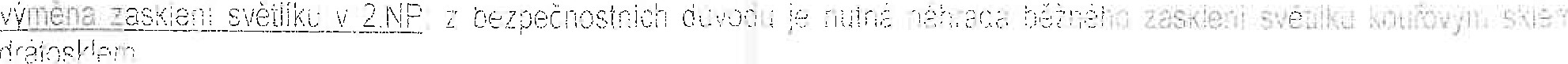 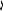 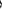 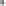 Rozložitá hmota dvoupodlažní vily leží na jižní části svažitého pozemku zahrady, v současnosti již pouze částečně dochované. Základní čtvercový půdorys je rozčleněn rizality a přístavky. Sokl domu je šedě omítnut, fasády původně omítnuty hladce, později poškozeny hrubým nástřikem, nyní renovováno včetně štukové výzdoby fasád v barvách žluté, zelené a červené. Základní barevnost byla světle šedivá na plochách fasád, doplněna bílou na aktivních článcích fasád Dominantou stavby byla věž s otevřenou vyhlídkou. Ze statických důvodů byla v roce 1 946 odstraněna. Fasády i rizality jsou prolomeny' segmentově zaklenutými okny v šambráně s ušima a klenákem ve vrcholu a s plastickým rostlinným dekorem v suprafenestře. Podokenní římsa tvoří celek s přesahující šambránou. Kordónová římsa je subtilní. Vysazená korunní římsa nese nově pokrytou valbovou střechu, původně krytou keramickou zelené glazovanou bobrovkou. Vystupující dřevěné prvky krovů ve štítech byly původně červené. Na fasádě vročení "ViIa Růžena 191 2”, Interiér byl uspořádán kolem dvoupodlažní obytné haly s horním osvětlením skleněnou rastrovou plochou, Kolem haly vedl dřevěný ochoz k místnostem do patra, přístupný dřevěným schodištěm. Hala byla v roce 1946 přepažena stropem, v přízemí o rok později doplněna krbem. V té době se také změnila poloha hlavního vchodu, původní byl změněn v zimní zahradu, kde se zachoval reliéf páva. Z původní dispozice je zachována horní hala se světlíkem. Téměř v původním stavu je zachován hostinský pokoj (pokoj vychovatelky), zařízený ve stylu „selské jizby”, a knihovna, jež je ukázkou stylově vytříbené geometrické secese. Obě místnosti jsou celé obloženy světlým dřevem, v knihovně zachováno původní kování, vestavěný otvor pro hodiny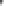 Architektonicky i výtvarně hodnotná vila se secesními prvky: jejíž exteriér i interiér byl bohužel poznamenán značnými stavebními zásahy (přístavky, zbourání věže, zastropení haly, výměna některých oken) je dokladem architektonického vývoje stavební vyspělosti, řemeslné zručnosti a vkusu doby svého vzniku, Objekt Jadrníčkovy vily je, i přes výše zmíněné negativní zásahy, jednou z architektonicky nejcennějších staveb v rámci MPZ Fryšták.Předmětem žádosti jsou především udržovací práce, dále také doplnění vyrovnávací přístupové rampy, zajišťující alespoň jeden bezbariérový přístup do objektu, pro významné usnadnění přepravy zdravotně postižených uživatelů zařízení. Součástí žádosti je Popis prací, přílohou fotografická dokumentace a návrh nájezdové rampy. Předmětné práce jsou zde členěny takto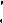 oprava nátěrů dřevěných venkovních prvků: odstraněni nesoudržných nátěrů + 1x základní nátěr Herbol přebroušeni soudržných nátěrů, v místech bez nátěrů odstranění horní vrstvy dřeva 1x napouštěcí otcj + 1x základní nátěr Hlbol vysprávka tmelem (jemný dvousložkový polyesterový PANT SYSTEM]. závěrečný nátěr připravených prvkl!J (2x emei! náté,r Herboi Venti 3 Pius - barevnost dle původního řešeni RAL 301 1 a RAL 1 015)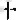 oplechování krycích desek 5 ks komínů -navržen měděný plech kopírující tvar krycí desky; cílem úpravy je zabránit zatékání do narušených komínových krycích desek a komínového tělesa bez nutnosti použití lešení v případě použití mokrého procesuoplechováni horní desky obou balustrád venkovního historického schodiště na západní straně objektu - navržen je měděný plech, kopírující tvar horní betonové desky balustrády, která je vlivem povětrnostních vlivů zvětralá, nevhodná dle popisu pro další opravy.doplnění nájezdové rampy na východní straně budovy - rampa navržena jako lehká kovová pozinkovaná konstrukce, zajištující alespoň jeden bezbariérový přístup do objektu pro významné usnadnění přepravy zdravotně postižených uživatelů zařízení.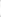 NPU v odborném vyjádření uvedl v kapitole IV - Dopad navrhovaných prací na zjištěné památkové hodnoty, že „při návrhu nových stavebních úprav u objektů kulturních památek je třeba postupovat se zvýšenou citlivostí a se snahou negativně nezasahovat do jejich hmotové podstaty, architektonického výrazu, či jejich historického prostředí. Objekt je nositelem památkových hodnot spočívajících mj. právě v materiálovém a tvarovém řešení jednotlivých stavebních prvků a konstrukcí, včetně detailů, jako je střešní krytina. Oprava nátěrů venkovních dřevěných konstrukcí dle předloženého postupu a navržené barevnosti lze realizovat, jelikož jejich aplikací nejsou ohroženy památkově chráněné hodnoty na objektu, mezi něž náleží barevné, hmotové, tvarové i materiálové řešení jednotlivých stavebních prvků a konstrukcí. Navržené opravy nátěrů mají charakter udržovacích pracích, které mají být prováděny v pravidelném intervalu, aby bylo zabráněno nevratné degradaci dřevěných prvků, které jsou podstatné pro charakter dotčené památky. Výměnu zasklení světlíku ve 2NPje možné realizovat, Výměnou by nemělo dojít k poškození kulturních a umělecko-historických hodnot památky. Oplechování krycích betonových desek komínů měděním plechem nedojde k narušení vnímání kulturní památky v dálkových pohledech. Tvarové řešeni zůstává zachováno při odstranění konstrukčních nedostatků a materiálovém zkvalitnění věci. Oplechování krycí desky balustrády zábradlí schodiště při zachování tvaru nedojde k narušení vnímáni architektonického detailu. Dojde k sjednocení úpravy konstrukce (oplechování je provedeno měděním plechem na pravém zábradlí). Zabrání se v dlouhodobém horizontu další materiálové destrukci desky zábradlí za užití hodnotného materiálu. Instalací lehké konstrukce nájezdové rampy z východní strany (podél nepůvodního přístavku bez výrazného architektonického detailu), lze s ohledem na umístění mimo nejcennější části s umělecko-historickými prvky akceptovat. Instalací subtilní nájezdové rampy jednoduchého materiálového provedení o mírném sklonu podél východní fasády nebudou narušeny dálkové pohledy a celkové vnímání hodnotných částí hmoty objektu. Požadavkem památkové péče (není v dokumentaci specifikováno) je zachování stávajícího secesního lehkého kovového zábradlí schodiště ve stávajícím umístění. Novodobé konstrukce užité při realizaci záměru nesmí znamenat narušení autenticity a jednotného výrazu nemovité kulturní památky. Při splnění níže uvedených realizačních podmínek nedojde k narušeni chráněných hodnot reprezentovaných kulturní památkou. Na základě výše uvedeného hodnoceni konstatujeme: Z hlediska státní památkové péče navrhované práce lze realizovat při dodržení následujících podmínek: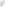 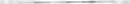 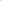 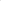 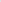 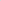 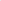 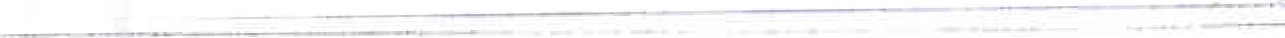 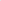 Bude zachováno stávající secesní lehké kovové zábradlí schodiště na východní straně. Z pohledu památkové péče upozorňujeme, že veškeré navrhované úpravy by měly být prováděny kvalitní řemeslnickou prací, Žádáme, aby před jejich započetím, v průběhu i při jejich dokončení byty svolávány pravidelné kontrolní dny za účasti zástupce prováděcí firmy a pracovníka NPÚ ÚOP v Kroměříži.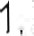 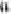 Dotčený orgán posoudil jednotlivě i vzájemně výše uvedené shromážděné podklady pro vydání závazného stanoviska, S odborným vyjádřením a jeho zdůvodněním, které vyhodnotilo předložený záměr jako akceptovatelný při dodržení jediné podmínky (zachování stávajícího secesního lehkého kovového zábradlí schodiště na východní straně, v prostoru nově navrhované nájezdové rampy) se ztotožnil; proto dospěl k závěru, že je možno vydat souhlasné závazné stanovisko s jedinou podmínkou Podmínka má za cíl umožnit provedení lehce demontovatelné nájezdové rampy pro usnadnění manipulace s ohledem na současné využití objektu a současně zajistit, že nedojde ke zbytečnému zásahu do hmotné podstaty památky (secesní zábradlí). Dotčený orgán ve výrokové části stanovil dále podmínku 2 - povinnost oznámit mu zahájení každé části předmětných prací (nátěry venkovních dřevěných konstrukcí. výměna zasklení světlíku v 2 NP, oplechování krycích desek 5 ks komínů a oplechování horních desek obou balustrád venkovního schodiště, doplnění nájezdové rampy) s předstihem minimálně 14 dni, která má za cíl vytvořit předpoklady pro kontrolní činnost správního orgánu v souladu s ust. § 29 odst. 2 pism. g) památkového zákona. Dalším důvodem je to, že žadatel neuvedl v žádosti termín provádění jednotlivých prací (dle ust. § 9 odst. 3 písm. e) prováděcí vyhlášky) a v případě méně pružné součinnosti příslušného stavebního úřadu s dotčeným orgánem by mohlo případně dojít k nevhodným zásahům do podstaty kulturní památky dříve, než by byla dotčenému orgánu předána informace o zahájení prací. Dotčený orgán dospěl na základě výše uvedeného k závěra. že závazné stanovisko je vydáno v souladu s ust. § 14 odst. 3 památkového zákona, vychází ze současného stavu poznání kulturně  historických  hodnot této kulturní památky.Dotčený orgán upozorňuje na povinnost vlastníka (správce, uživatele) všechny další případné úpravy, umístění zařízení apod. předložit správnímu orgánu k posouzení (v souladu s ust. § 14 odst. 1 památkového zákona), jejich provádění je možné až na základě souhlasného stanoviska výkonného orgánu státní památkové péče (v souladu s ust. § 14 odst. 3 památkového zákona).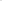 Dotčený orgán postupoval při řízení podle správního řádu. Závazné stanovisko dotčeného orgánu státní správy na úseku památkové péče je vydané podle ust.  § 14 odst. 1 památkového zákona, protože se jedná o práce na objektu, který je kulturní památkou zapsanou ÚSKP ČR, současně podle ust. § 14 odst. 2 památkového zákona, protože se jedná o práce na objektu, který je součástí městské památkové zóny, a v souladu s ust. § 44a odst. 3 památkového zákona, protože pro řízení vedená stavebním úřadem podle zákona č, 183/2006 SB., o územním plánováni a stavebním řádu (stavební zákon) je stavebnik povinen doložit závazné stanovisko orgánu státní památkové péče. Dotčený orgán si před vydáním závazného stanoviska vyžádal písemné odborné vyjádření NPU, zvážil v průběhu řízení všechny zjištěné, výše uvedené skutečnosti. Vzhledem k tomu, že je se současným stavem předmětné kulturní památky ze své předchozí správní činnosti dostatečně obeznámen, je také dostatečně dokumentován přílohami žádosti, fotodokumentacemi současného stavu jednotlivých části, upustil od provedeni místního šetření. Na tomto základě dotčený orgán rozhodl tak, jak je uvedeno ve výrokové části tohoto závazného stanoviska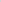 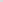 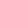 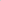 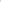 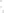 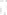 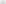 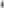 P o u č e n í.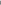 Toto závazné stanovisko dotčeného orgánu státní správy na úseku památkové péče není samostatným rozhodnutím ve věci a proto se nelze proti němu podle ust. § 149 odst. 4 správního řádu samostatně odvolat. Dle ust S 149 odst. 5 správního řádu lze nezákonné závazné stanovisko zrušit nebo změnit v přezkumném řízení, k čemuž je příslušný Krajský úřad Zlínského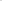 Ing. Olga Gajdošíková oprávněná úřední osobaMěstský úřad Fryšták — stavební úřad. nám, Míru 43, 763 16 Fryšták, ID: mvbbeg5Národní památkový ústav (JOP v Kroměříži, Na Sladovnách 1491 , 76101 Kroměříž. ID: 2cv8h6tObdrží: Sociální služby pro osoby se zdravotním postižením, p, o., Na Hrádku 100, 763 16 Fryšták Na Vědomí: Zlínský kraj, tř. Tomáše Bati 21, 760 01 Zlín